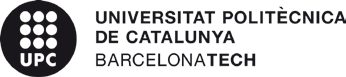 CONCURS AGREGAT–CALENDARI D’ACTUACIÓ 	CONCURSO AGREGADO–CALENDARIO DE ACTUACIÓN	DADES DEL CONCURS DATOS DEL CONCURSO  Perfil especificat a la publicació al DOGC	  Perfil especificado en la publicación en el DOGC	La comissió ha acordat: / La comisión ha acordado:   Enrique E. Zayas FiguerasSecretari/ària de la comissió Secretario/a de la comisiónData,  28 de febrero de 2022	Calendari d’actuació	document públicPublicació DOGCReferència concursCategoriaUnitat d’adscripcióPublicación DOGCReferencia concursoCategoriaUnidatd de adscripción25/11/2021AG-278/712Referència del concursAG-278/712Referencia del concursoAG-278/712Comunico, com a Secretari/ària, que la comissió ha acordat la publicació del calendari d’actuacions següent:  Comunico, como Secretario/a, que la comisión ha acordado la publicación del calendario de actuaciones siguiente:  Actuacions de la comissióDataObservacionsActuaciones de la comisiónFechaObservacionesPeríode per a l’elaboració dels informes individuals dels aspirants i llista prioritzada de les persones candidates11/03/2022Entrega de los resultados de la evaluación de la primera fasePeríodo para la elaboración de los informes individuales de los aspirantes y la relaciónpriorizada de las personas candidatas11/03/2022Entrega de los resultados de la evaluación de la primera faseAnàlisi i avaluació dels mèrits dels aspirants,14/03/2022Informe consensuado entre los evaluadoresAnálisis y evaluación de los méritos de los aspirantes,14/03/2022Informe consensuado entre los evaluadoresPublicació resultat de la primera fase15/03/2022Publicación de los resultadosPublicación resultado de la primera fase15/03/2022Publicación de los resultadosProva de selecció, valoració dels mèrits i proposta de contractació18/03/2022Franja: 11.30 a 13-30hEPSEVG Aula VGA-208 (aula Ferroviaria) Tribunal presencial y a distanciaEnlace a la videollamada: https://meet.google.com/wvp-gewg-crxPrueba de selección, valoración de los méritos ypropuesta de contratación18/03/2022Franja: 11.30 a 13-30hEPSEVG Aula VGA-208 (aula Ferroviaria) Tribunal presencial y a distanciaEnlace a la videollamada: https://meet.google.com/wvp-gewg-crx